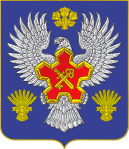 ВОЛГОГРАДСКАЯ ОБЛАСТЬ П О С Т А Н О В Л Е Н И ЕАДМИНИСТРАЦИИ ГОРОДИЩЕНСКОГО МУНИЦИПАЛЬНОГО РАЙОНАОт 21 апреля 2020 г. № 363-пО создании муниципального штаба по работе с системообразующими организациями на территории Городищенского муниципального районаВ целях реализации перечня поручений Губернатора Волгоградской области от 08.04.2020г. №11-15/4461, руководствуясь ст. 22 Устава Городищенского муниципального района Волгоградской области,                         п о с т а н о в л я ю:1. Создать муниципальный штаб по работе с системообразующими организациями на территории Городищенского муниципального района  и утвердить его состав согласно   приложению 1.2. Утвердить Положение о муниципальном штабе по работе с системообразующими организациями на территории Городищенского муниципального района согласно приложению  2.3. Опубликовать настоящее постановление в общественно-политической газете Городищенского муниципального района «Междуречье» и разместить на официальном сайте администрации Городищенского муниципального района.4. Контроль за выполнением постановления оставляю за собой.Глава Городищенского муниципального района                                                                          А. В. КагитинПриложение  1к постановлениюадминистрации Городищенского муниципального районаСОСТАВмуниципального штаба по работе с системообразующими организациями на территории Городищенского муниципального района Отдел экономики администрации Городищенского муниципального районаПриложение  2к постановлениюадминистрации Городищенского муниципального районаПОЛОЖЕНИЕо муниципальном штабе по работе с системообразующими организациями на территории Городищенского муниципального района1. Муниципальный штаб по работе с системообразующими организациями на территории Городищенского муниципального района (далее - Штаб) является постоянно действующим органом, осуществляющим взаимодействие с системообразующими организациями при разработке и реализации мероприятий, направленных на повышение устойчивости развития финансового сектора и отдельных отраслей экономики, в том числе связанных с распространением коронавирусной инфекции COVID-2019.2. Штаб руководствуется в своей деятельности Конституцией Российской Федерации, федеральными конституционными законами, федеральными законами, указами и распоряжениями Президента Российской Федерации, постановлениями и распоряжениями Правительства Российской Федерации, а также настоящим Положением.3. Основными задачами Штаба являются:а) определение критериев для включения организаций в перечень системообразующих организаций Городищенского района;б) утверждение перечня (внесение изменений) системообразующих организаций Городищенского района;в) направление предложений в органы исполнительной власти Волгоградской области по принятию мер по поддержке системообразующих организаций Городищенского района;г) мониторинг финансово-экономической деятельности системообразующих организаций Городищенского района;4. Штаб имеет право:а) запрашивать в установленном порядке у системообразующих организаций Городищенского района финансово-экономические показатели их деятельности;б) заслушивать представителей органов местного самоуправления Городищенского района, заинтересованных организаций и предпринимательского сообщества по вопросам, отнесенным к компетенции Штаба, и принимать соответствующие решения;в) заслушивать руководителей системообразующих организаций Городищенского муниципального района по вопросам, касающимся выполнения принимаемых Штабом решений.5. Решение о проведении заседания Штаба принимается председателем Штаба либо по указанию председателя Штаба - одним из членов Штаба.Заседания Штаба проводятся по мере необходимости председателем Штаба либо по указанию председателя Штаба - одним из членов Штаба.6. Заседание Штаба считается правомочным, если на нем присутствуют более половины ее членов.Члены Штаба участвуют в его заседаниях без права замены. В случае невозможности присутствия члена Штаба на заседании он имеет право заблаговременно представить свое мнение по рассматриваемым вопросам в письменной форме.7. Решения Штаба оформляются протоколами заседания и подписываются председателем штаба. Решения Штаба принятые в соответствии с его компетенцией, являются обязательными для реализации. Отдел экономики администрации Городищенского муниципального районаБЛАНКсогласования проекта постановления администрации Городищенского муниципального районаО создании муниципального штаба по работе с системообразующими организациями на территории Городищенского муниципального района(название проекта)Внесено: Прокофьевой Н.Ю., начальником отдела экономики( ФИО исполнителя, должность)Разослать: отдел экономикиНачальникотдела экономики                   _________________________	             Н.Ю. Прокофьева                (должность)            	                           (подпись)                                   (инициалы, фамилия)____________      (дата)    3-56-85   (телефон)№ п/пФ.И.О.Должность1Кагитин Андрей ВикторовичГлава Городищенского муниципального района, председатель штаба2Титивкин Виталий ВалерьевичЗаместитель главы Городищенского муниципального района, заместитель председателя штаба 3Локтева Оксана АлексеевнаЗаместитель начальника отдела экономики, член штаба - секретарьЧлены комиссии:Члены комиссии:Члены комиссии:4Кащенко Владимир ВикторовичЗаместитель главы Городищенского муниципального района, член штаба5Румянцев Олег НиколаевичЗаместитель главы Городищенского муниципального района, член штаба6Сафонов Александр ВладимировичЗаместитель главы Городищенского муниципального района, член штаба7Прокофьева Наталья ЮрьевнаНачальник отдела экономики Городищенского муниципального района, член штаба8Горбунова Ольга ДадашевнаНачальник МИФНС №5 по Волгоградской области, член штаба (по согласованию)Фамилия,  имя, отчествоЗанимаемая
должностьЗамечания   
  по проекту  
ПодписьДата 
12345Титивкин Виталий ВалерьевичЗаместитель главыИванова Юлия ВладимировнаНачальник юридического отделаУсачев Станислав ДмитриевичНачальник общего отдела